BronzeSilverGold 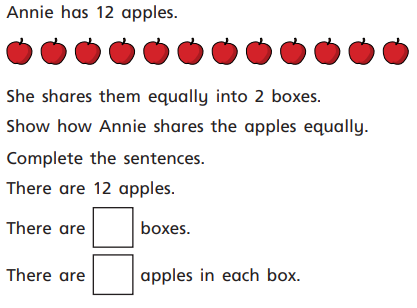 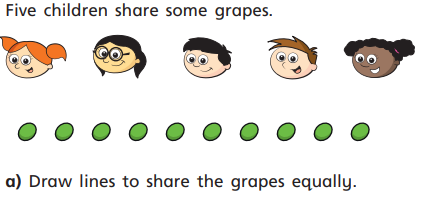 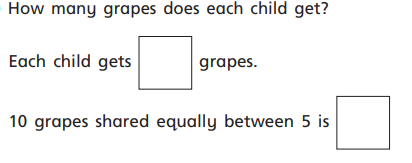 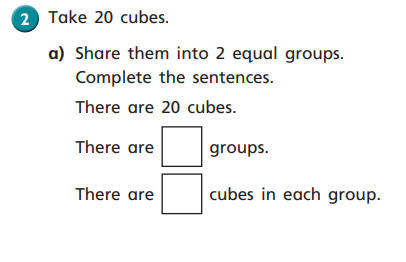 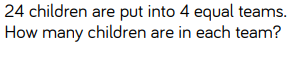 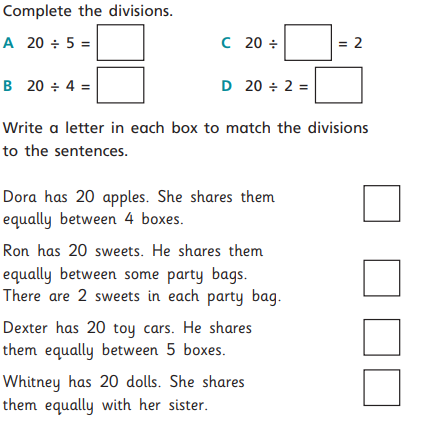 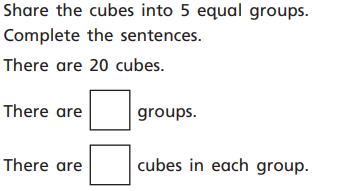 